Scholarship:  Lou Nabors ScholarshipType of Scholarship:  4-Year Scholarship starting spring, 2018Scholarship Amount:  $1,000 each yearAward Recipient:Sponsor:  Texas Trust Credit UnionCriteria:  Major in Engineering and maintain a 3.0 GPA or better each semester through the four year period.General Procedures:  Each applicant must be a graduating senior within the year of the awarded scholarship and each must be registered for college within one year of graduation from high school. Funds will be returned to the donor after one year. Each recipient must be registered at a College or University and must provide the name of the post-secondary organization in order to receive the scholarship proceeds. The first scholarship check will be mailed by Texas Trust Credit Union to the appropriate college in the student’s name by July 14th. The scholarship funds are to be used for tuition, books, fees, etc. Applicants may not be in receipt of any “full” scholarship funds in order to qualify (i.e., athletics, military academy, academic, etc.) Applicants must be able to complete all parts of the application packet: Application typed and signed by applicantAcademic Recommendation Letter (1)Personal Recommendation Letter (1)Essay – Two typed pages, 400 – 500 wordsPlease note: The high school will attach the applicant’s current high school transcript prior to Texas Trust Credit Union picking up the packets from each high school on January 29th.Special Instructions:  At the end of each semester, you will need to mail or email a copy of your semester transcript for scholarship criteria verification.P.O. Box 2260 Mansfield, Texas 76063Att: AVP Business and Community Engagement.Dknoblock@TexasTrustCU.orgEach July, from year two through year four you will need to contact Texas Trust Credit Union at 972-263-5171 and ask for the head of the Business and Community Engagement Department.  Business and Community Engagement will confirm receipt of transcript and a check will be sent in your name to your mailing address on file.It is important to contact Texas Trust with any contact information changes like email address, phone number or mailing address.  APPLICATION DEADLINE FOR ENTIRE PACKET: January 26, 2018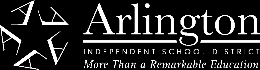 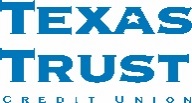 